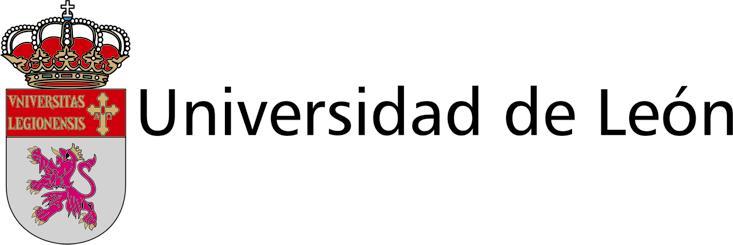 MÁSTER UNIVERSITARIO EN ENVEJECIMIENTO SALUDABLE Y CALIDAD DE VIDAModalidad: TRABAJO FIN DE MÁSTER INFORME DE SIMILITUD DEL TUTOR/ES D./Dña.……………………………………………………………………………………………….….., profesor del Departamento de ………………………………………….…………...….…… D./Dña.……………………………………………………………………………………………….….., profesor del Departamento de ………………………………………….…………...….……y tutor/es académico/s del estudiante …………………………………………………………………………..Que el alumno ha realizado la verificación de originalidad del TFM titulado....................................................................................................................... con la herramienta Turnitin disponible en la Universidad de León. El porcentaje de similitud indicado por la herramienta ha sido del ……………. %. No obstante, una vez analizado el informe, …………………………………………………………………..………………………………………………………………………………... León, … de  ……………………………….. de ……….Tutor/esFdo.: ……………………………………………